Powiatowy Urząd Pracy w Lubartowie zaprasza Pracodawców zainteresowanych ubieganiem się                                  o finansowanie działań obejmujących kształcenie ustawiczne pracowników i pracodawców ze środków rezerwy Krajowego Funduszu Szkoleniowego w 2023 r. do wypełnienia niniejszej ankiety.1) Nazwa pracodawcy: .....................…………………………………………………….……………….……………….………………………..……………………………………………………………………… …………………………………………………………………………..………..……………………………………………………..…………….…………….………………………….…..… 2) Adres siedziby pracodawcy: ......................……………………………………………………….…………………………………………………………………………………………..……………………………..…. ……………………………………………………….…………………………………..……………………………………………………………………….………….…..………………..…… 3) Numer telefonu ………………………………………………………..…………… e-mail …………………………..………..……….………………………..……….4) Określenie potrzeb Pracodawcy na środki rezerwy KFS w 2023 roku wg priorytetów:Szczegółowe informacje: „Kryteria przyznawania pracodawcy środków na kształcenie ustawiczne pracowników i pracodawców finansowanych w ramach Krajowego Funduszu Szkoleniowego na 2023 r.”  ANKIETA MA CHARAKTER BADAWCZY I NIE STANOWI ZOBOWIĄZANIA DLA ŻADNEJ ZE STRON.Wypełnioną Ankietę prosimy dostarczyć w jeden z poniższych sposobów, w terminie do dnia 28.02.2023 r.: - drogą elektroniczną na jeden z adresów e-mail: mmajewska@pup-lubartow.pl   anajda@pup-lubartow.pl iblaszczak@pup-lubartow.pl  - pocztą na adres Urzędu: ul. Szaniawskiego 64, 21 – 100 Lubartów   - osobiście w siedzibie Urzędu: ul. Szaniawskiego 64, 21 – 100 Lubartów   Dziękujemy za wypełnienie ankietyPriorytetLiczbaosóbKwota zapotrzebowania(w złotych)Dofinansowaniew ramach KFS(w złotych)PRIORYTET RRP/A wsparcie kształcenia ustawicznego pracowników Centrów Integracji Społecznej (CIS), Klubów Integracji Społecznej (KIS), Warsztatów Terapii Zajęciowej (WTZ), Zakładów Aktywności Zawodowej, członków lub pracowników spółdzielni socjalnych oraz pracowników zatrudnionych w podmiotach posiadających status przedsiębiorstwa społecznego, wskazanych na liście/ rejestrze przedsiębiorstw społecznych prowadzonym przez MRiPSPRIORYTET RRP/B wsparcie kształcenia ustawicznego osób z orzeczonym stopniem niepełnosprawności PRIORYTET RRP/C wsparcie kształcenia ustawicznego w obszarach/branżach kluczowych dla rozwoju powiatu/województwa wskazanych w dokumentach strategicznych/planach rozwojuPRIORYTET RRP/D wsparcie kształcenia ustawicznego instruktorów praktycznej nauki zawodu bądź osób mających zamiar podjęcia się tego zajęcia, opiekunów praktyk zawodowych i opiekunów stażu uczniowskiego oraz szkoleń branżowych dla nauczycieli kształcenia zawodowegoPRIORYTET RRP/E wsparcie kształcenia ustawicznego osób, które mogą udokumentować wykonywanie przez co najmniej 15 lat prac w szczególnych warunkach lub o szczególnym charakterze, a którym nie przysługuje prawo do emerytury pomostowej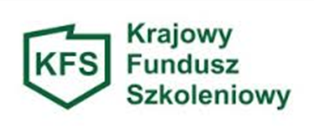 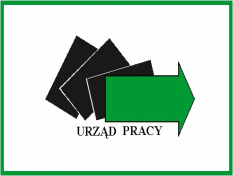 